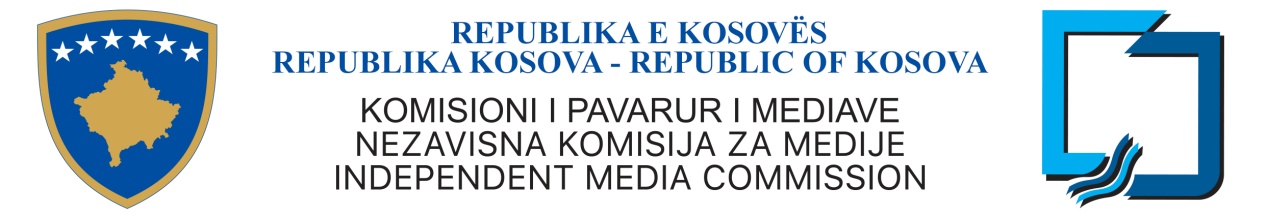 KKPM-T2020/06AGJENDA E MBLEDHJES SË GJASHTË E KOMISIONIT TË PAVARUR TË MEDIAVEE martë, 15 dhjetor 2020, ora 14:00Rendi i ditës: Miratimi i agjendës Miratimi i procesverbalit nga mbledhja e pestë e KPM-së, 13 nëntor 2020Raportimi i Kryeshefit EkzekutivRastet e licencimit: OSHMA Rrokum TV- Rekomandim për ndryshim të pronësisë;OSHMA Art- Rekomandim për ndryshim të pronësisë;OSHMA Klan Kosova- Rekomandim për ndryshim të pronësisë;TV IM- Rekomandim për licencim të Operatorit të Shpërndarjes- platforma OTT;TV Premium- Rekomandim për ndërprerje të licencës të OSHMA-së;Radio Classic FM- Rekomandim për ndryshimin e emrit dhe skemës programore; Miratimi i Raportit gjashtëmujor i punës së KPM-sëTë ndryshmeCaktimi i mbledhjes së radhësKKPM-T2020/06DNEVNI RED ŠESTOG SASTANKA NEZAVISNE KOMISIJE ZA MEDIJEUtorak, 15 decembra 2020, vreme 14:00Dvedni red:Usvajanje dnevnog reda Usvajanje zapisnika sa petog sastanka NKM-a, 13. novembra 2020Izveštavanje Izvršnog direktoraSlučajevi licenciranja:OSHMA Rrokum TV- Preporuka za promenu vlasništva;OSHMA Art- Preporuka za promenu vlasništva;OSHMA Klan Kosova- Preporuka za promenu vlasništva;TV IM- Preporuka za licenciranje operatora distribucije- OTT platforma;TV Premium- Preporuka za prestanak licence pružaoca medijskih usluga;Radio Classic FM- Preporuka za promenu imena i šeme programa;Odobrenje polugodišnjeg izveštaja NKMRaznoZakazanje sledećeg sastanka